HASD Middle School Robotics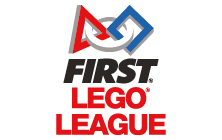               It’s time to think about fall 2021.The mission of the US FIRST robotics programs is to engage young people in exciting mentor-based programs that build science, engineering and technology skills, inspire innovation, and foster well-rounded life capabilities including self-confidence, communication, and leadership. Find additional information at FIRSTinspires.org and a registration form on the next page. TO REGISTER for next fall’s FLL season: Complete the registration form and return it with the $50 registration fee to an HASD school office by June 8.  Mark envelopes clearly with “FLL Registration in care of Deb Van Dalen, HMS.”  Scholarships based on financial need are available. The $50 season registration includes registration in FLL summer camp tentatively scheduled for August 16 through 18, 2:00 PM to 7:30 PM. Contact debvandalen@hasd.org with questions regarding HASD middle school robotics.Over the summer teams are registered with FIRST so that we can order materials and hit the ground running in September. If our schedule for the 2021 season returns to normal, we will kick it off with a 2 or 3 day camp in August. Currently we are planning August 16 - 18. Camp is not mandatory, but it is highly encouraged as a valuable jump-start for teams. Conditions permitting, the first competition of the season will be a local scrimmage held in late October. Each team will also choose a weekend to compete in a qualifying competition around the region planned for November with qualifying teams moving on to sectional and state tournaments in December and January respectively.  This timeline may change. Families of registered participants will be kept informed.Further information regarding FLL Camp and team assignments will be emailed over the summer. Team meeting days, times, and locations are left to individual teams. The time commitment is generally about 4 hours per week.To make FIRST Lego League a reality for HASD students, we need your help. Please consider coaching, mentoring or helping to fundraise. Our kids need you. Coaching is a very rewarding adventure. No previous experience or robotics programming skills are necessary. There are resources available from both the state and national organization. You will not be in this alone. For more information regarding FLL in general, how the season works, and the commitment for coaching, please feel free to contact me.Deb VanDalen                                                               HASD FLL Coordinatordebvandalen@hasd.org FLL 2021 Season RegistrationStudent Name: ___________________________________ Grade fall of 2021 _____________School fall of 2021_____________________________________________________________Home Address _______________________________________________________________Parent(s) or Guardian(s): __________________________________ Phone________________________________________________________________ 2nd Phone ___________________Email(s)_____________________________________________________________________
 I am willing to coach, name ____________________________________ I am willing to be an assistant coach, name ________________________________ I am willing to mentor, name ____________________________________ I am willing to help fundraise, name ____________________________________My child will participate in FLL camp on August 16 -18  at HMS 2:00 - 7:30 PM      YES      NOEmergency Contact for camp. ____________________________________________________Registration fee of $50.00 includes camp.  Check payable to HMS  _____    	Cash  ______Address questions to Deb Van Dalen at debvandalen@hasd.org or (920) 779-7922 (Optional) First and last names of students my child would like to work with on an FLL team_________________________________	              ___________________________________________________________________                  __________________________________Allergies or medical conditions of which Camp organizers should be aware ____________________________________________________________________________________________Media Release: I give permission for pictures or videos of my child participating in 2020-2021 FLL events to be used for celebrations and/or promotions related to FLL or HASD events.Signed _________________________________________ Date: _______________________